Revisión parcial de las directrices de examen del ciruelo japonésDocumento preparado por la Oficina de la UniónDescargo de responsabilidad: el presente documento no constituye un documento de política u orientación de la UPOV	El presente documento tiene por finalidad exponer una propuesta de revisión parcial de las directrices de examen del ciruelo japonés (documento TG/84/4 Corr. 2 Rev.).	Los antecedentes de la propuesta de revisión parcial de las directrices de examen del ciruelo japonés se exponen en el documento TC/57/2 “Directrices de examen”.	En su quincuagésima segunda sesión, el Grupo de Trabajo Técnico sobre Plantas Frutales (TWF) examinó una propuesta de revisión parcial del cuestionario técnico (TQ) de las directrices de examen del ciruelo japonés (Prunus salicina Lindl.) sobre la base del documento TWP/5/13 “Revision of Test Guidelines”, párrafo 17 y Anexo XIV. El TWF convino en proponer la inclusión de los siguientes caracteres en el cuestionario técnico (los caracteres que se propone incluir se indican como texto resaltado y subrayado) (véase el párrafo 88 del documento TWF/52/10 “Report”:	Las adiciones propuestas a la sección 5 del cuestionario técnico se indican como texto resaltado y subrayado.[Fin del documento]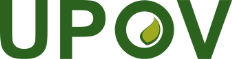 SUnión Internacional para la Protección de las Obtenciones VegetalesComité TécnicoQuincuagésima séptima sesión
Ginebra, 25 y 26 de octubre de 2021TC/57/21Original: InglésFecha: 4 de septiembre de 2021Carácter N.º(*)Nombre del carácter2Árbol: vigor5Espolón: longitud12(*)Limbo: forma14(*)Limbo: ángulo del ápice (sin punta)20(*)Pedicelo: longitud21Flor: diámetro29(*)Fruto: tamaño32(*)Fruto: forma en vista lateral40(*)Fruto: color de fondo de la epidermis42(*)Fruto: color superficial de la epidermis46(*)Fruto: color de la pulpa51(*)Fruto: adhesión del hueso a la pulpa53(*)Hueso: tamaño60(*)Época del comienzo de la floración61(*)Época de inicio de la madurez del frutoCUESTIONARIO TÉCNICOCUESTIONARIO TÉCNICOPágina {x} de {y}Número de referencia:Número de referencia:Número de referencia:5.	Caracteres de la variedad que se deben indicar (el número entre paréntesis indica el carácter correspondiente en las directrices de examen; especifíquese la nota apropiada).5.	Caracteres de la variedad que se deben indicar (el número entre paréntesis indica el carácter correspondiente en las directrices de examen; especifíquese la nota apropiada).5.	Caracteres de la variedad que se deben indicar (el número entre paréntesis indica el carácter correspondiente en las directrices de examen; especifíquese la nota apropiada).5.	Caracteres de la variedad que se deben indicar (el número entre paréntesis indica el carácter correspondiente en las directrices de examen; especifíquese la nota apropiada).5.	Caracteres de la variedad que se deben indicar (el número entre paréntesis indica el carácter correspondiente en las directrices de examen; especifíquese la nota apropiada).5.	Caracteres de la variedad que se deben indicar (el número entre paréntesis indica el carácter correspondiente en las directrices de examen; especifíquese la nota apropiada).CaracteresCaracteresCaracteresVariedades de ejemploNota5.1
(2)Árbol: vigorÁrbol: vigorÁrbol: vigordébildébildébil1[  ]muy débil a débilmuy débil a débilmuy débil a débil2[  ]débildébildébilBlack Gold, Satsuma3[  ]débil a mediodébil a mediodébil a medio4[  ]mediomediomedioAutumn Giant, Suplumeleven5[  ]medio a fuertemedio a fuertemedio a fuerte6[  ]fuertefuertefuerteRobusto, Royal Diamond, Taiyou7[  ]fuerte a muy fuertefuerte a muy fuertefuerte a muy fuerte8[  ]muy fuertemuy fuertemuy fuerte9[  ]5.2
(5)Espolón: longitudEspolón: longitudEspolón: longitudmuy cortomuy cortomuy corto1[  ]muy corto a cortomuy corto a cortomuy corto a corto2[  ]cortocortocortoLaroda, Sordum3[  ]corto a mediocorto a mediocorto a medio4[  ]mediomediomedioFrontier5[  ]medio a largomedio a largomedio a largo6[  ]largolargolargoOctober Purple7[  ]largo a muy largolargo a muy largolargo a muy largo8[  ]muy largomuy largomuy largo9[  ]5.3
(12)Limbo: forma Limbo: forma Limbo: forma ovalovaloval1[  ]elípticoelípticoelípticoBlack Gold, October Purple, Syokou, Taiyou2[  ]ovoidal  ovoidal  ovoidal  Kanro, Kelsey3[  ]CaracteresCaracteresCaracteresVariedades de ejemploNota5.4
(14)Limbo: ángulo del ápice (sin punta)Limbo: ángulo del ápice (sin punta)Limbo: ángulo del ápice (sin punta)agudoagudoagudoOzark Premier, Taiyou 1[  ]en ángulo rectoen ángulo rectoen ángulo rectoSatsuma2[  ]obtusoobtusoobtusoMethley3[  ]5.5
(20)Pedicelo: longitudPedicelo: longitudPedicelo: longitudmuy cortomuy cortomuy corto1[  ]muy corto a cortomuy corto a cortomuy corto a corto2[  ]cortocortocortoMethley3[  ]corto a mediocorto a mediocorto a medio4[  ]mediomediomedioQueen Ann, Shiro5[  ]medio a largomedio a largomedio a largo6[  ]largolargolargoRed Ace, Taiyou7[  ]largo a muy largolargo a muy largolargo a muy largo8[  ]muy largomuy largomuy largo9[  ]5.6
(21)Flor: diámetroFlor: diámetroFlor: diámetromuy pequeñomuy pequeñomuy pequeño1[  ]muy pequeño a pequeñomuy pequeño a pequeñomuy pequeño a pequeño2[  ]pequeñopequeñopequeñoBlack Gold, Nubiana3[  ]pequeño a mediopequeño a mediopequeño a medio4[  ]mediomediomedioOctober Purple, Shiro, Taiyou5[  ]medio a grandemedio a grandemedio a grande6[  ]grandegrandegrandeKiyou, Methley, Ozark Premier7[  ]grande a muy grandegrande a muy grandegrande a muy grande8[  ]muy grandemuy grandemuy grande9[  ]CaracteresCaracteresCaracteresVariedades de ejemploNota5.1 7
(29)Fruto: tamañoFruto: tamañoFruto: tamañomuy pequeñomuy pequeñomuy pequeñoMethley1[  ]muy pequeño a pequeñomuy pequeño a pequeñomuy pequeño a pequeño2[  ]pequeñopequeñopequeñoAllo, Eldorado3[  ]pequeño a mediopequeño a mediopequeño a medio4[  ]mediomediomedioShiro5[  ]medio a grandemedio a grandemedio a grande6[  ]grandegrandegrandeAngeleno, Taiyou7[  ]grande a muy grandegrande a muy grandegrande a muy grande8[  ]muy grandemuy grandemuy grandeSongold9[  ]5.8
(32)Fruto: forma en vista lateralFruto: forma en vista lateralFruto: forma en vista lateraloblongooblongooblongoReubennel1[  ]elípticoelípticoelípticoOzark Premier, Taiyou2[  ]circular  circular  circular  Red Beauty, Shiro3[  ]achatadoachatadoachatadoFriar4[  ]cordiformecordiformecordiformeMorettini 3555[  ]ovoidalovoidalovoidal6[  ]obcordiforme         obcordiforme         obcordiforme         Santa Rosa7[  ]5.2 9   
(40)Fruto: color de fondo de la epidermisFruto: color de fondo de la epidermisFruto: color de fondo de la epidermisno visibleno visibleno visibleAngeleno1[  ]verdeverdeverdeGaviota, Santa Rosa2[  ]verde amarillentoverde amarillentoverde amarillentoSongold, Taiyou3[  ]amarilloamarilloamarilloShiro4[  ]CaracteresCaracteresCaracteresVariedades de ejemploNota5.3 10 
(42)Fruto: color superficial de la epidermisFruto: color superficial de la epidermisFruto: color superficial de la epidermisamarilloamarilloamarilloGolden Japan1[  ]amarillo anaranjadoamarillo anaranjadoamarillo anaranjadoFormosa2[  ]rojorojorojoRed Beauty3[  ]púrpurapúrpurapúrpuraStarking Delicious, Taiyou4[  ]azul violáceoazul violáceoazul violáceoKarari, Morettini 3555[  ]azul oscuroazul oscuroazul oscuroBlack Amber6[  ]negronegronegroAngeleno7[  ]5.4 11
(46)Fruto: color de la pulpaFruto: color de la pulpaFruto: color de la pulpablanquecinoblanquecinoblanquecinoTaiyou1[  ]verdeverdeverdeReina Claudia2[  ]verde amarillentoverde amarillentoverde amarillentoShiro3[  ]amarilloamarilloamarilloAngeleno, Golden Japan, Reubennel4[  ]naranjanaranjanaranjaBlack Amber, Sun Gold5[  ]rojo mediorojo mediorojo medioSatsuma, Sordum6[  ]rojo oscurorojo oscurorojo oscuroBeauty, Hawera, Karari, Stark Delicious7[  ]purpúreopurpúreopurpúreoSangue di Drago8[  ]5.12
(51)Fruto: adhesión del hueso a la pulpaFruto: adhesión del hueso a la pulpaFruto: adhesión del hueso a la pulpano adherenteno adherenteno adherenteFortune1[  ]semiadherentesemiadherentesemiadherenteNubiana, Taiyou2[  ]adherenteadherenteadherenteShiro, Sungold3[  ]CaracteresCaracteresCaracteresVariedades de ejemploNota5.13
(53)Hueso: tamañoHueso: tamañoHueso: tamañomuy pequeñomuy pequeñomuy pequeño1[  ]muy pequeño a pequeñomuy pequeño a pequeñomuy pequeño a pequeño2[  ]pequeñopequeñopequeñoAngeleno, Eldorado3[  ]pequeño a mediopequeño a mediopequeño a medio4[  ]mediomediomedioTaiyou, Wickson5[  ]medio a grandemedio a grandemedio a grande6[  ]grandegrandegrandeFreedom7[  ]grande a muy grandegrande a muy grandegrande a muy grande8[  ]muy grandemuy grandemuy grande9[  ]5.5 14    (60)Época del comienzo de la floraciónÉpoca del comienzo de la floraciónÉpoca del comienzo de la floraciónmuy tempranamuy tempranamuy tempranaDurado, Karari, Red Beauty 1[  ]muy temprana a tempranamuy temprana a tempranamuy temprana a temprana2[  ]tempranatempranatempranaFortune, Mariposa, Taiyou3[  ]temprana a mediatemprana a mediatemprana a media4[  ]mediamediamediaGreen Sun, Nubiana5[  ]media a tardíamedia a tardíamedia a tardía6[  ]tardíatardíatardíaGaviota, Shiro7[  ]tardía a muy tardíatardía a muy tardíatardía a muy tardía8[  ]muy tardíamuy tardíamuy tardíaAngeleno, Simka9[  ]CaracteresCaracteresCaracteresVariedades de ejemploNota5.6 15   (61)Época de inicio de la madurez del frutoÉpoca de inicio de la madurez del frutoÉpoca de inicio de la madurez del frutomuy tempranamuy tempranamuy tempranaBeauty, Durado, Red Noble1[  ]muy temprana a tempranamuy temprana a tempranamuy temprana a temprana2[  ]tempranatempranatempranaMariposa, Shiro3[  ]temprana a mediatemprana a mediatemprana a media4[  ]mediamediamediaBlack Gold, Gaviota5[  ]media a tardíamedia a tardíamedia a tardía6[  ]tardíatardíatardíaAngeleno, Nubiana, Taiyou7[  ]tardía a muy tardíatardía a muy tardíatardía a muy tardía8[  ]muy tardíamuy tardíamuy tardíaAkihime, Autumn Giant, Golden King9[  ]